Studenti minorenni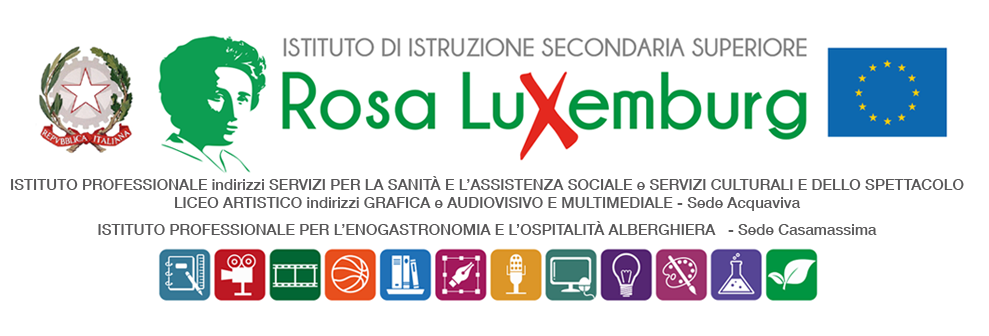 AUTORIZZAZIONE DEI GENITORIIl/La sottoscritto/a…………………………………………………………………….………………………………………………...…………………. eil/la sottoscritto/a……………………………………………………………..………………...…………………………….……………….…………. genitore/i – legale tutore dell’alunno/a……………………………………………………….., frequentante la classe ……………….., dell’indirizzo Alberghiero AUTORIZZANOil/la proprio/a  figlio/a a partecipare al DUC il 2 e 3 Marzo 2024, secondo il calendario in circolare, presso la Galleria Commerciale Auchan Casamassima con rientro a casa al termine dell’evento (Vedi Com. n. 348 allegata). Consapevole/i del fatto che, nella giornata in questione, gli studenti:si recheranno autonomamente presso il luogo su scritto e al termine dello stesso faranno ritorno autonomamente presso le loro abitazioni.una volta raggiunta la sede dell’evento, saranno affiancati per tutta la sua durata da un docente individuato dalla scuola.il/i sottoscritto/i, con la presente, esonera/esonerano la scuola da ogni responsabilità riguardo all’incolumità delle persone e delle cose e al comportamento degli alunni e dichiara/dichiarano di assumersi le responsabilità (art. 2048 del Codice Civile) derivanti da inosservanza da parte del/la proprio/a figlio/a delle disposizioni impartite dagli insegnanti e da cause indipendenti dall’organizzazione scolastica. Data ……………………. Firma del genitore/legale tutore ………………………………………Firma del genitore/legale tutore ………………………………………